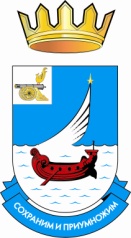 АДМИНИСТРАЦИЯ ГАГАРИНСКОГО СЕЛЬСКОГО ПОСЕЛЕНИЯГАГАРИНСКОГО РАЙОНА СМОЛЕНСКОЙ ОБЛАСТИПОСТАНОВЛЕНИЕот 09 ноября 2016		№78 В соответствии с частью 7 статьи 168 Жилищного кодекса Российской Федерации, областным законом №114-з от 31.10.2013, постановления Администрации Смоленской области № 483 от 03.07.2014, в целях реализации региональной программы капитального ремонта общего имущества в многоквартирных домах, расположенных на территории Гагаринского сельского поселения Гагаринского района Смоленской области, в соответствии с Уставом Гагаринского сельского поселения Гагаринского района Смоленской области, ПОСТАНОВЛЯЕТ:Внести в Краткосрочный план реализации региональной программы капитального ремонта общего имущества в многоквартирных домах, расположенных на территории Гагаринского сельского поселения Гагаринского района Смоленской области на 2015 год, утвержденный постановлением Администрации Гагаринского сельского поселения от 27 января 2015 г. № 2 (в ред. от 12.05.2015 №21, от 09.12.2015 №72), следующие изменения:Приложения № 1,2,3 изложить в новой редакции (прилагается)Настоящее постановление вступает в силу со дня принятия и подлежит обнародованию.Глава муниципального образованияГагаринского сельского поселенияГагаринского района Смоленской области			Т.П.ФилимоненковаКраткосрочный план реализации региональной программы капитального ремонта общего имущества в многоквартирных домах, расположенных на территории Гагаринского сельского поселения Гагаринского района Смоленской области разрабатывается сроком на один год.Краткосрочный план реализации региональной программы утверждается в целях реализации региональной программы капитального ремонта общего имущества в многоквартирных домах, расположенных на территории Гагаринского сельского поселения Гагаринского района Смоленской области, конкретизации сроков проведения капитального ремонта общего имущества в многоквартирных домах, уточнения планируемых видов услуг и (или) работ по капитальному ремонту общего имущества в многоквартирных домах Гагаринского сельского поселения, определения видов и объема государственной, муниципальной поддержки.Краткосрочный план реализации региональной программы капитального ремонта общего имущества в многоквартирных домах, расположенных на территории Гагаринского сельского поселения Гагаринского района  Смоленской области разработан по форме согласно приложениям № 1,2,3 к настоящему постановлению.О внесении изменений в Краткосрочный план реализации региональной программы капитального ремонта общего имущества в многоквартирных домах, расположенных на территории Гагаринского сельского поселения Гагаринского района Смоленской области на 2015 год, утвержденный постановлением №2 от 27.02.2015 (в ред. от 12.05.2015 №21, от 09.12.2015 №72)